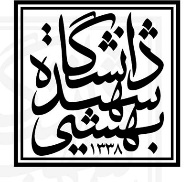 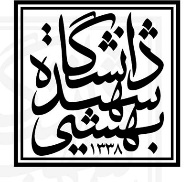 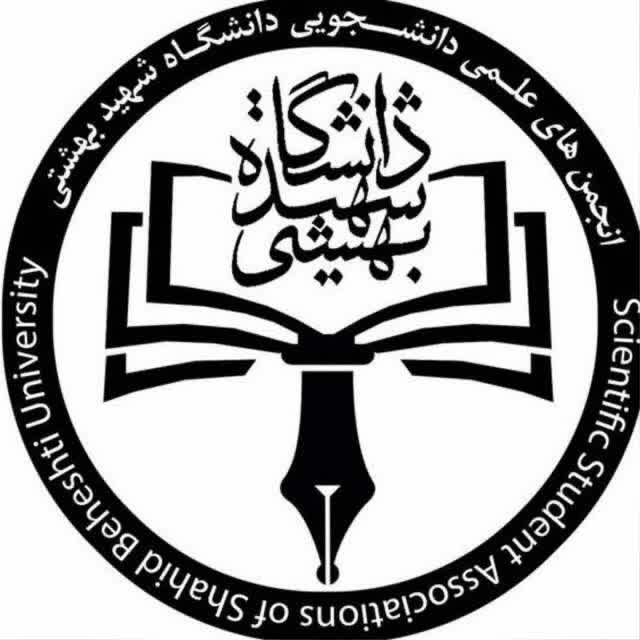 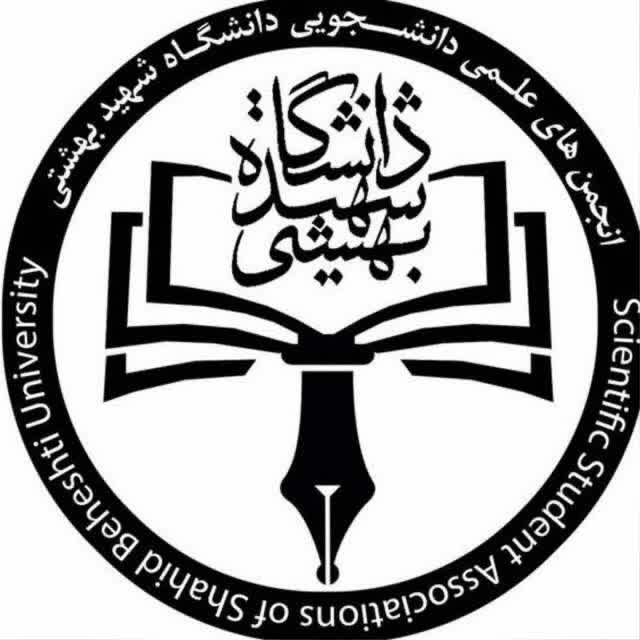 فرم پیشنهاد استاد مشاور انجمن علمیاینجانب  ...............................  دبیر انجمن علمی ............................... نماینده اعضای شورای مرکزی انجمن علمی دانشجویی اساتید محترم زیر را به ترتیب الویت به عنوان استاد مشاور انجمن پیشنهاد می نمایم.اعلام نظر مسئول فرهنگی دانشکده:                                                                                                                                           امضا و تاریخ                                                                                                                                                                                              نکات مهم:-در انتخاب استاد مشاور پیشنهادی حتما بایستی 3 نفر از اعضای هیات علمی مرتبط را پیشنهاد نمایید.ردیفنام و نام خانوادگیسمتشماره همراهالویت اولالویت دومالویت سوم